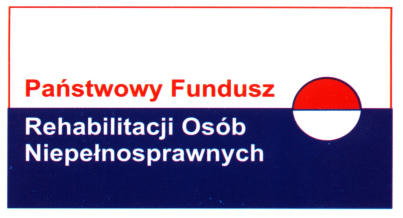 Załącznik nr 1do Zasad naboru ekspertów do oceny merytoryczej wniosków o zlecenie realizacji zadańKWESTIONARIUSZ OSOBOWYDANE OSOBOWE KANDYDATA NA EKSPERTA:Wyrażam zgodę na przetwarzanie moich danych osobowych dla potrzeb niezbędnych do realizacji procesu rekrutacji, zgodnie z przepisami ustawy z dnia 29 sierpnia 1997 r. o ochronie danych osobowych (Dz. U. z 2016 r. poz. 922).prawdziwość danych zawartych w kwestionariuszu stwierdzam własnoręcznym podpisem..............................................., dnia…………………………                         ...........................................                                                                                                                                               podpis kandydata1.Imię (imiona)Imię (imiona)2.NazwiskoNazwisko3.Data i miejsce urodzeniaData i miejsce urodzenia4.Numer ewidencyjny PESELNumer ewidencyjny PESEL5.Seria i nr dowodu osobistego, przez kogo wydanySeria i nr dowodu osobistego, przez kogo wydany6.Adres stałego zameldowaniaAdres stałego zameldowania7.Adres do korespondencjiAdres do korespondencji8.Telefon kontaktowyTelefon kontaktowy9.E-mailE-mail10.Wykształcenie, w tym wykształcenie uzupełniające:Wykształcenie, w tym wykształcenie uzupełniające:Wykształcenie, w tym wykształcenie uzupełniające:Wykształcenie, w tym wykształcenie uzupełniające:Okres kształceniaOkres kształceniaNazwa ukończonej uczelni, wydziału, kierunku / miejscowośćNazwa ukończonej uczelni, wydziału, kierunku / miejscowośćUzyskany dyplom /posiadany stopień naukowy11.Doświadczenie zawodowe, w zadaniach wymienionych pkt 10 kwestionariusza:Doświadczenie zawodowe, w zadaniach wymienionych pkt 10 kwestionariusza:Doświadczenie zawodowe, w zadaniach wymienionych pkt 10 kwestionariusza:Okres zatrudnieniaOkres zatrudnieniaMiejsce pracy / miejscowośćStanowisko i zakres obowiązków12.Doświadczenie w ocenie merytorycznej wniosków:Doświadczenie w ocenie merytorycznej wniosków:Doświadczenie w ocenie merytorycznej wniosków:Okres zatrudnieniaOkres zatrudnieniaMiejsce pracy / miejscowośćZakres tematyczny ocenianych projektów/zadań13.Inne doświadczenia lub praktyka (np. kursy, szkolenia, dorobek naukowy, publikacje itp.) uzasadniające ubieganie się o wpis na listę ekspertów:Inne doświadczenia lub praktyka (np. kursy, szkolenia, dorobek naukowy, publikacje itp.) uzasadniające ubieganie się o wpis na listę ekspertów:Inne doświadczenia lub praktyka (np. kursy, szkolenia, dorobek naukowy, publikacje itp.) uzasadniające ubieganie się o wpis na listę ekspertów: